Программа для граждан нуждающихся в улучшении жилищных условий «ДОМОКОМПЛЕКТ»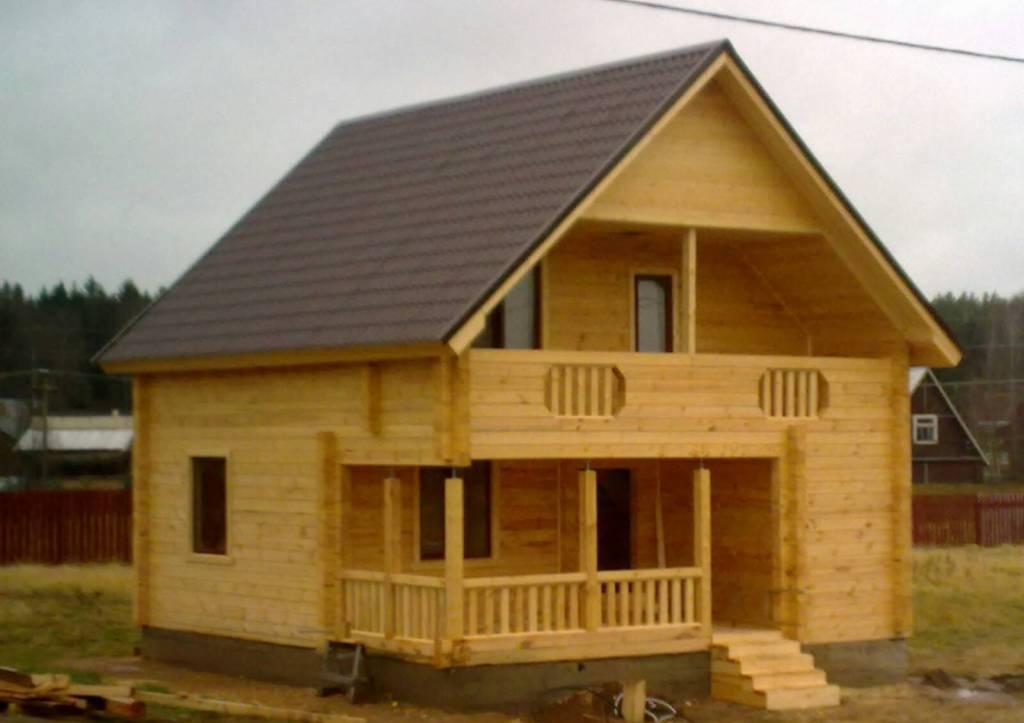 	Многие сельчане, планируя построить дом, задаются вопросом: где взять средства и с чего начать строительство? Уже много лет в районе зарекомендовал себя  пилотный проект «Домокомплект», в рамках которого гражданам, нуждающимся в улучшении жилищных условий, предоставляется льготный денежный займ под 5% годовых на 5 лет.    Работающие граждане имеют реальную возможность в короткие сроки улучшить свои жилищные условия построив деревянные дома. В комплект дома входит: стены, перегородки, полы, потолки, обрешетки, стропила, карниз/фронтон. Немаловажным значением, является и доступная цена поставляемых домокомплектов. Ориентировочная стоимость изделий для домокомплектов  из бруса площадью 100-120  квадратных метров  - не более  300 000 рублей.Приказом НО «Фонд развития жилищного строительства РБ» от 29.09.2018 г. №264-О  были упрощены правила предоставления займа.К рассмотрению для предоставления займа принимаются проекты по строительству дома на разной стадии строительства:-на этапе подготовки к возведению или на этапе возведения стен дома, устройства кровли, наружных инженерных сетей и т.д.-на этапе завершения строительства (выполнения отделочных работ, устройства внутреннего инженерного оборудования, укупорки дома, благоустройства и т.д.)Заемщик вправе использовать средства займа на:-проведение к границе и внутри участка застройки и подключение к сетям электро-, водо-, газоснабжения и канализации или создание автономных и/или коллективных источников электро, водо-, газо-, теплоснабжения и канализации;-на приобретение строительных и отделочных материалов;-на оплату строительно-монтажных и отделочных работ.Кто  может принять участие в проекте «Домокомплект»?Для принятия участия в программе «Домокомплект» необходимо выполнение несколько обязательных условий:1.  Гражданин должен состоять на учете в администрации  муниципального района в списках граждан, нуждающихся в улучшении жилищных условий.2.  Наличие земельного участка под строительство дома в собственности или на праве аренды, а так же разрешение на строительство индивидуального жилого дома.3.  Совокупный семейный доход, достаточный для погашения льготного денежного займа в установленные сроки; поручительство физических лиц. При займе в сумме менее 150 тыс. рублей поручительство не требуется, от 150 до 300 тыс. рублей требуется один поручитель.Примерный расчет платежей по займу:В настоящее время формируется список заемщиков на 2019-2020 годы. За справками обращаться в отдел архитектуры Администрации района, тел. 5-17-01  Нурмухаметов Руслан Флюрович или тел. 8 (347) 285-09-05 Бородина Светлана Ильфаковна  НО Фонд развития жилищного строительства РБ. Сумма займаЕжемесячный платеж300 000 руб.5 833 руб.250 000 руб.4 861 руб.200 000 руб.3 889руб.150 000 руб.2 917 руб.120 000 руб.2 333 руб.100 000 руб.1 944 руб.